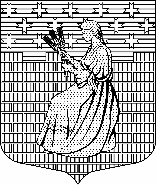 МУНИЦИПАЛЬНОЕ ОБРАЗОВАНИЕ“НОВОДЕВЯТКИНСКОЕ СЕЛЬСКОЕ ПОСЕЛЕНИЕ”ВСЕВОЛОЖСКОГО МУНИЦИПАЛЬНОГО РАЙОНАЛЕНИНГРАДСКОЙ ОБЛАСТИ_____________________________________________________________________________188661, РФ, Ленинградская обл., Всеволожский район, дер. Новое Девяткино дом 57 оф. 83 тел./факс (812) 595-74-44СОВЕТ ДЕПУТАТОВ РЕШЕНИЕ«02» июня  2020 года                                                                                          № 32/01-07дер. Новое ДевяткиноОб утверждении Порядка осуществлениявнешнего муниципального финансовогоконтроля в муниципальном образовании«Новодевяткинское сельское поселение»Всеволожского муниципального районаЛенинградской областиНа основании Федерального закона от 06.10.2003 № 131-ФЗ «Об общих принципах организации местного самоуправления в Российской Федерации», в соответствии с п.3 ст. 268.1 Бюджетного кодекса Российской Федерации, Федеральным законом от 07.02.2011 №6-ФЗ «Об общих принципах организации и деятельности контрольно-счетных органов субъектов Российской Федерации и муниципальных образований», Положением об организации и деятельности контрольно-счетного органа муниципального образования «Новодевяткинское сельское поселение» Всеволожского муниципального района Ленинградской области, утвержденным решением совета депутатов от 28.09.2011 №56/01-07, Уставом МО «Новодевяткинское сельское поселение», совет депутатов принялРЕШЕНИЕ:1. Утвердить Порядок осуществления внешнего муниципального финансового контроля в муниципальном образовании «Новодевяткинское сельское поселение» Всеволожского муниципального района Ленинградской области согласно приложению.2. Опубликовать настоящее решение в газете «Вести» и разместить на официальном сайте муниципального образования «Новодевяткинское сельское поселение» в сети Интернет.3. Контроль за исполнением решения возложить на главу муниципального образования Д.А.Майорова.Глава муниципального образования                                                                       Д.А.МайоровПриложениек решению совета депутатовот  02.06. 2020 № 32/01-02Порядокосуществления внешнего муниципального финансового контроляв муниципальном образовании «Новодевяткинское сельское поселение»Всеволожского муниципального района Ленинградской области1. Общие положения1.1. Настоящий Порядок осуществления внешнего муниципального финансового контроля в муниципальном образовании «Новодевяткинское сельское поселение» Всеволожского муниципального района Ленинградской области (далее - Порядок) разработан в соответствии с п.3 статьи 268.1 Бюджетного кодекса Российской Федерации, Федеральным законом от 06.10.2003 № 131-ФЗ «Об общих принципах организации местного самоуправления в Российской Федерации», Федеральным законом от 07.02.2011 № 6-ФЗ «Об общих принципах организации и деятельности контрольно-счетных органов субъектов Российской Федерации и муниципальных образований», Положением об организации и деятельности контрольно-счетного органа муниципального образования «Новодевяткинское сельское поселение» Всеволожского муниципального района Ленинградской области, утвержденным решением совета депутатов от 28.09.2011 № 56/01-07 (далее – Положение о контрольно-счетном органе), Уставом МО «Новодевяткинское сельское поселение».1.2. Настоящий Порядок устанавливает полномочия контрольно-счетного органа муниципального образования «Новодевяткинское сельское поселение» Всеволожского муниципального района Ленинградской области (далее – контрольно-счетный орган) по внешнему муниципальному финансовому контролю в муниципальном образовании «Новодевяткинское сельское поселение» (далее – МО «Новодевяткинское сельское поселение»).1.3. Настоящий Порядок не распространяется на порядок проведения внешней проверки годового отчета об исполнении бюджета МО «Новодевяткинское сельское поселение». Внешняя проверка годового отчета об исполнении бюджета МО «Новодевяткинское сельское поселение» регулируется статьей 104 Положения о бюджетном устройстве и бюджетном процессе в муниципальном образовании «Новодевяткинское сельское поселение» Всеволожского муниципального района Ленинградской области в новой редакции, утвержденного решением совета депутатов от 11.03.2020 № 15/01-02 (далее – Положение о бюджетном процессе) и соответствующим Стандартом внешнего муниципального финансового контроля.1.4. Контрольно-счетный орган при осуществлении внешнего муниципального финансового контроля руководствуется Конституцией Российской Федерации, законодательством Российской Федерации, законодательством Ленинградской области, Уставом МО «Новодевяткинское сельское поселение», муниципальными нормативными правовыми актами, Положением о контрольно-счетном органе, Регламентом контрольно-счетного органа (далее – Регламент), а также стандартами внешнего государственного и муниципального финансового контроля.1.5. Стандарты внешнего муниципального финансового контроля (далее – Стандарты) разрабатываются контрольным органом исходя из основных принципов контроля и общих требований, утвержденных Счетной палатой Российской Федерации и (или) Контрольно-счетной палатой Ленинградской области, с учетом региональных и муниципальных особенностей и определяют характеристики, правила и процедуры организации и осуществления деятельности контрольно-счетного органа по проведению контрольных и экспертно-аналитических мероприятий и (или) требования к их результатам. Стандарты не могут противоречить законодательству Российской Федерации и (или) законодательству Ленинградской области.1.6. Полномочия контрольно-счетного органа по внешнему муниципальному финансовому контролю, а также объекты муниципального финансового контроля (далее - объекты контроля) устанавливаются Бюджетным кодексом Российской Федерации, Федеральным законом от 07.02.2011 № 6-ФЗ «Об общих принципах организации и деятельности контрольно-счетных органов субъектов Российской Федерации и муниципальных образований», Федеральным законом от 05.04.2013 № 44-ФЗ «О контрактной системе в сфере закупок товаров, работ, услуг для обеспечения государственных и муниципальных нужд», статьей 109 Положения о бюджетном процессе, Положением о контрольно-счетном органе и иными муниципальными правовыми актами совета депутатов МО «Новодевяткинское сельское поселение» (далее – совет депутатов).1.7. Внешний муниципальный финансовый контроль осуществляется контрольно-счетным органом в форме контрольных или экспертно-аналитических мероприятий.При осуществлении полномочий по внешнему муниципальному финансовому контролю контрольно-счетным органом:- проводятся проверки, ревизии, обследования в соответствии с Положением о контрольно-счетном органе, Регламентом и соответствующими Стандартами;- направляются объектам контроля представления и предписания.2. Планирование деятельности контрольно-счетного органа2.1. Контрольно-счетный орган осуществляет свою деятельность на основе годовых планов работы, которые разрабатываются им самостоятельно и утверждаются советом депутатов.2.2. В планы работы включаются контрольные и экспертно-аналитические мероприятия с указанием объектов контроля, сроков их проведения и основания включения в план. Кроме того, в план работы включаются разделы, содержащие иные виды деятельности контрольно-счетного органа.2.3. План работы формируется на основании:- результатов контрольных и экспертно-аналитических мероприятий;- поручений совета депутатов;- предложений главы МО «Новодевяткинское сельское поселение».2.4. Внеплановые контрольные и экспертно-аналитические мероприятия проводятся в случаях, когда проведение таких мероприятий необходимо для оперативного рассмотрения вопросов, связанных с предупреждением, выявлением нарушений бюджетного законодательства, а также установленного порядка управления и распоряжения имуществом, находящимся в муниципальной собственности МО «Новодевяткинское сельское поселение», в пределах полномочий контрольно-счетного органа.2.5. Порядок формирования плана работы контрольно-счетного органа (внесения в него изменений, дополнений, связанных с проведением внеплановых мероприятий) осуществляется в соответствии с Положением о контрольно-счетном органе, Регламентом и Стандартом организации деятельности контрольно-счетного органа.3. Порядок подготовки и проведения контрольных и экспертно-аналитических мероприятий, оформление результатов проведенных мероприятий3.1. Контрольные и экспертно-аналитические мероприятия проводятся в соответствии с годовым планом работы контрольно-счетного органа.3.2. Общие правила, требования и процедуры проведения контрольных и экспертно-аналитических мероприятий на всех его этапах, а также образцы оформления необходимых при проведении контрольных и экспертно-аналитических мероприятий документов определяются соответствующими Стандартами, которые устанавливают особенности реализации правил проведения контрольных и экспертно-аналитических мероприятий и требованиями Регламента.3.3. Контрольные и экспертно-аналитические мероприятия проводятся должностными лицами контрольно-счетного органа на основании распоряжения контрольно-счетного органа о проведении мероприятия по внешнему муниципальному финансовому контролю.3.4. Подготовка плана-задания (программы) контрольного или экспертно-аналитического мероприятия, уведомления о проведении контрольного или экспертно-аналитического мероприятия осуществляется в соответствии с требованиями Регламента и соответствующих Стандартов.3.5. Срок проведения контрольного или экспертно-аналитического мероприятия зависит от особенностей мероприятия. Срок нахождения должностного лица контрольно-счетного органа по месту нахождения объектов контроля в рамках одного контрольного или экспертно-аналитического мероприятия устанавливается соответствующими Стандартами. Сроки проведения контрольного или экспертно-аналитического мероприятия могут быть изменены на основании решения председателя контрольно-счетного органа.3.6. При проведении контрольных или экспертно-аналитических мероприятий должностные лица контрольно-счетного органа в пределах своей компетенции вправе направлять запросы о предоставлении информации, документов и материалов, необходимых для проведения контрольных и экспертно-аналитических мероприятий. Запросы направляются в порядке, установленном Регламентом и соответствующими Стандартами. Объекты контроля в установленные сроки обязаны предоставлять по запросам контрольно-счетного органа информацию, документы и материалы, необходимые для проведения контрольных и экспертно-аналитических мероприятий.3.7. Порядок оформления и структура актов, заключений, отчетов устанавливается Регламентом и соответствующими Стандартами.4. Проведение экспертизы и подготовка заключений по проектурешения о бюджете МО «Новодевяткинское сельское поселение»,по проекту решения о внесении изменений в бюджетМО «Новодевяткинское сельское поселение»и подготовка информаций о ходе исполнения бюджетаМО «Новодевяткинское сельское поселение»4.1. Экспертиза проекта решения о бюджете МО «Новодевяткинское сельское поселение» (далее – решение о бюджете) проводится в соответствии с требованиями Бюджетного кодекса Российской Федерации, другими федеральными законами и иными нормативными правовыми актами Российской Федерации, Ленинградской области, Положением о бюджетном процессе, Положением о контрольно-счетном органе, муниципальными правовыми актами и соответствующим Стандартом.4.2. Экспертиза проекта решения о бюджете состоит из мероприятий, направленных на осуществление анализа обоснованности и достоверности показателей содержащихся в проекте решения о бюджете, наличия и состояния нормативной методической базы его формирования и подготовки заключения контрольно-счетным органом.4.3. Структура и основные положения содержания заключения на проект решения о бюджете устанавливаются Регламентом и соответствующим Стандартом.4.4. Организация проведения экспертизы проекта решения о бюджете осуществляется в соответствии со статьей 86 Положения о бюджетном процессе и планом работы контрольно-счетного органа с учетом сроков, установленных Положением о бюджетном процессе и соответствующим Стандартом.4.5. Экспертиза проекта решения о внесении изменений в бюджет МО «Новодевяткинское сельское поселение» проводится в соответствии с Положением о бюджетном процессе и соответствующим Стандартом.Подготовка заключений на проект решения о внесении изменений в бюджет МО «Новодевяткинское сельское поселение» осуществляется в соответствии с планом работы контрольно-счетного органа с учетом сроков, установленных Регламентом и соответствующим Стандартом.4.6. Подготовка информации контрольно-счетного органа об исполнении бюджета МО «Новодевяткинское сельское поселение» за первый квартал, полугодие и девять месяцев текущего финансового года осуществляется в соответствии с планом работы контрольно-счетного органа с учетом сроков, установленных соответствующим Стандартом.5. Аудит в сфере закупок5.1. Аудит в сфере закупок осуществляется контрольно-счетным органом в соответствии с Федеральным законом от 05.04.2013 № 44-ФЗ «О контрактной системе в сфере закупок товаров, работ, услуг для обеспечения государственных и муниципальных нужд» (далее – Федеральный закон № 44-ФЗ) и соответствующим Стандартом.5.2. Контрольно-счетный орган в пределах своих полномочий осуществляет анализ и оценку результатов закупок, достижения целей осуществления закупок, определенных в соответствии со статьей 13 Федерального закона № 44-ФЗ.5.3. Контрольно-счетный орган обобщает результаты своей деятельности в сфере аудита закупок, в том числе устанавливает причины выявленных отклонений, нарушений, недостатков и оформляет их в форме акта или заключения в соответствии с примененным методом внешнего муниципального финансового контроля.Подготовка предложений, направленных на их устранение и на совершенствование контрактной системы в сфере закупок, систематизация информации о реализации указанных предложений, а также размещение обобщенной информации о таких результатах осуществляется в соответствии с Регламентом и соответствующим Стандартом.6. Ответственность и порядок обжалования действий(бездействия) контрольно-счетного органа6.1. Должностные лица контрольно-счетного органа несут ответственность за достоверность и объективность результатов, проводимых ими контрольных и экспертно-аналитических мероприятий в соответствии с законодательством Российской Федерации.6.2. Действия (бездействия) контрольно-счетного органа могут быть обжалованы в досудебном (внесудебном) и судебном порядке.__________________________